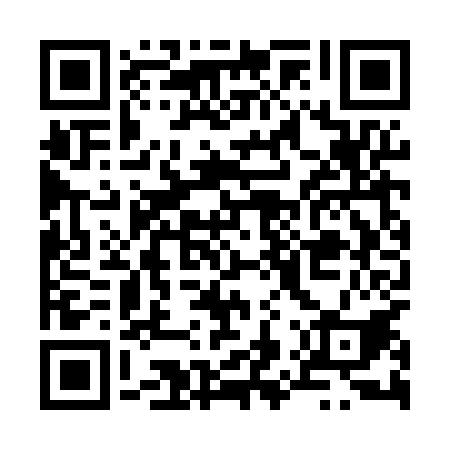 Prayer times for Zagorze Slaskie, PolandWed 1 May 2024 - Fri 31 May 2024High Latitude Method: Angle Based RulePrayer Calculation Method: Muslim World LeagueAsar Calculation Method: HanafiPrayer times provided by https://www.salahtimes.comDateDayFajrSunriseDhuhrAsrMaghribIsha1Wed3:035:2812:515:588:1610:302Thu3:005:2612:515:598:1710:333Fri2:575:2412:516:008:1910:364Sat2:535:2212:516:018:2110:395Sun2:505:2112:516:028:2210:426Mon2:465:1912:516:038:2410:457Tue2:435:1712:516:048:2510:488Wed2:395:1612:516:048:2710:519Thu2:365:1412:516:058:2810:5410Fri2:365:1212:516:068:3010:5811Sat2:355:1112:516:078:3110:5912Sun2:345:0912:516:088:3310:5913Mon2:345:0812:516:098:3411:0014Tue2:335:0612:516:108:3611:0015Wed2:335:0512:516:118:3711:0116Thu2:325:0412:516:128:3911:0217Fri2:325:0212:516:128:4011:0218Sat2:315:0112:516:138:4211:0319Sun2:315:0012:516:148:4311:0420Mon2:304:5812:516:158:4411:0421Tue2:304:5712:516:168:4611:0522Wed2:294:5612:516:168:4711:0523Thu2:294:5512:516:178:4811:0624Fri2:284:5412:516:188:5011:0725Sat2:284:5312:516:198:5111:0726Sun2:284:5212:526:198:5211:0827Mon2:274:5112:526:208:5311:0828Tue2:274:5012:526:218:5411:0929Wed2:274:4912:526:218:5511:1030Thu2:274:4812:526:228:5711:1031Fri2:264:4712:526:238:5811:11